Расписание уроков 1 "Ж" классаЗадания для учащихся 1"Ж" класса МКОУ СОШ №1 для дистанционного обучения.12 - мая. ВторникМатематикаТема: «Сложение однозначных чисел с переходом через десяток вида :□ +8, □ +9»1) Работа по учебнику с.71 №1,2,3,0( письменно) , «Занимательные рамки» (устно).2) Раздел «Сложение и вычитание до 20. Повторение.» Тема: «Сложение и вычитание: переходчерез 10» на сайте Учи.ру.3 ) РЭШ -урок 57 посмотреть видео по ссылке :https://resh.edu.ru/subject/lesson/4198/start/162Родной (русский язык)Тема: «Орфографический словарь. Словарные слова. » 1) Перейти по ссылке для просмотра 	https://www.youtube.com/watch?v=FIqGgh-AlHE2) Выучить слова 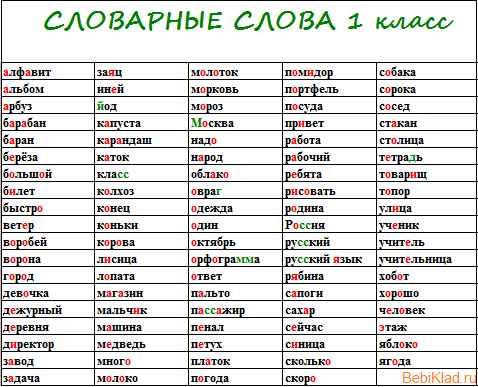 Окружающий мирТема:  «Зачем строят самолеты?»1) Работа по учебнику с.66- 67.2 )Работа в рабочей тетради с.46-47.(письменно)3)Пройти по ссылке и посмотреть видеоурок : https://resh.edu.ru/subject/lesson/4003/start/78555/13 - мая. СредаМатематикаТема: «Таблица сложения» 1) Работа по учебнику с.72 №2,3 (письменно),выучить таблицу2) Раздел  «Сложение и вычитание до 20. Повторение.» Тема: «Сложение и вычитание: переход через 10» на сайте Учи.ру.3) РЭШ – урок 58 посмотреть видео по ссылке: https://resh.edu.ru/subject/lesson/5209/start/162059/Литературное чтениеТема: «Весёлые стихи для детей К. Чуковского, О. Дриза, О. Григорьева.»1 ) Работа по учебнику с.12-14, выучить наизусть по выбору.2 )Сайт РЭШ № 54,55,56   посмотреть по ссылке : https://resh.edu.ru/subject/lesson/3982/start/186654/https://resh.edu.ru/subject/lesson/4017/start/195586/https://resh.edu.ru/subject/lesson/4176/start/222685/Русский языкТема: «Особенности глухих и звонких согласных звуков.»1) Работа по учебнику с.92-95.Упр  1с. 92, упр. 6 с.95.(письменно). с.92 Упр. 2 (устно).Выучить правило с.972)Перейти  по ссылке: https://www.youtube.com/watch?v=mwSRMTs4J3cРодной (русский язык)Тема: «Никого не обижай!»1) Перейти по ссылке для просмотраhttps://www.youtube.com/watch?v=hH92ETW7iwA14- мая. ЧетвергРодной (русский язык)Тема: «Стихи о животных, загадки о животных.»1) Перейти по ссылке для просмотра https://www.youtube.com/watch?v=yoV0F94WY7Ahttps://www.youtube.com/watch?v=EsQwUwyFEikЛитературное чтение Тема: «Весёлые стихи для детей И. Токмаковой, К. Чуковского, И. Пивоварова,О. Григорьева,Т. Собакина.» 1 )Работа по учебнику с. 14-21 ( учебник 2 часть ) чтение и пересказ текста2 ) Сайт РЭШ № 56. посмотреть по ссылке : https://resh.edu.ru/subject/lesson/4176/start/222685/Технология Тема: «Праздники и традиции весны. Какие они? Изделие «Праздничное яйцо».1) Работа над изготовлением праздничного яйца.2 ) Пройти по ссылке и посмотреть видеоурок:https://www.youtube.com/watch?v=mPVenfQYjPwРусский языкТема: «Особенности проверочных и проверяемых слов для парных согласных.» 1) Работа по учебнику с.98Упр 10.(письменно)2) Перейти по ссылкеhttps://www.youtube.com/watch?v=y2bF8Dbxt_U15 - мая. ПятницаМузыкаТема : «Афиша. Программа.»1 ) Посмотреть видео на сайте по ссылке: https://infourok.ru/urok-afisha-klass-muzika-1439623.htmlИЗОТема: «День Победы»1) Нарисовать рисунок по теме .2) Пройти по ссылке и посмотреть презентацию к уроку: https://nsportal.ru/nachalnaya-shkola/izo/2014/03/27/urok-izo-1-klass-risovanie-na-temuden-pobedyМатематикаТема: «Таблица сложения» 1) Работа по учебнику с.73 №3,5,6 (письменно),№ 2,  «Занимательные рамки» (устно)2) Раздел  «Сложение и вычитание до 20. Повторение.» Тема: «Сложение и вычитание: переход через 10» на сайте Учи.ру.3) РЭШ – урок 58 посмотреть видео по ссылке: https://resh.edu.ru/subject/lesson/4169/start/162084/Окружающий мирТема:  «Почему в автомобиле и поезде нужно соблюдать правила безопасности?»1) Работа по учебнику с.68- 69.2 )Работа в рабочей тетради с.48-49.(письменно)3)Пройти по ссылке и посмотреть видеоурок : https://resh.edu.ru/subject/lesson/5542/start/154806/ПонедельникВторникСредаЧетвергПятницаМатематикаМатематикаМатематикаРусский языкМатематикаФизическая культураТалыбова Г.А.Родной языкМеджидова М.Р.Магомедова Р.Н.Мехтиева Х.Д.Литературное чтениеЛитературное чтениеМузыкаЛитературное чтениеФизическая культураТалыбова Г.А.Русский языкРодной языкМеджидова М.Р.Магомедова Р.Н.Мехтиева Х.ДОкружающий мирРусский языкОкружающий мирВнеурочн. Алиева А.АТехнологияИзобразительное искусствоРодной языкМеджидова М.Р.Магомедова Р.Н.Мехтиева Х.Д.Физическая культураТалыбова Г.А.